Logowanie dla Rodziców nowo przyjętych dzieci, do Zintegrowanego Systemu Zarządzania Urzędem  i Oświatą (po utworzeniu konta, przez administratora witryny, w systemie) 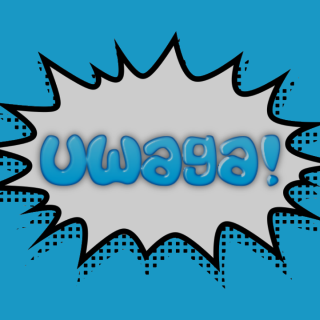 Drodzy Rodzice!Logowanie będzie możliwe po utworzeniu konta (przez administratora strony)                      w systemie. POJAWI SIĘ OSOBNA INFORMACJA, ŻE MOŻNA JUŻ TWORZYĆ SWOJE KONTA.Proszę zgodnie z poniższą instrukcją zalogować się do systemu.INSTRUKCJA  DLA RODZICA: JAK  UZYSKAĆ  DOSTĘP DO  ZINTEGROWANEGO  SYSTEMU ZARZĄDZANIA URZĘDEM  I OŚWIATĄ  W GORZOWIE WIELKOPOLSKIM? Do panelu iPrzedszkole – Panel Rodzica. Zalogowanie do systemu jest niezbędne do aktywowania kart dziecka                          i korzystania z czytnika elektronicznego.Wejdź na stronę https://aplikacje.edukacja.gorzow.pl i kliknij odsyłacz Przywracanie dostępu do konta.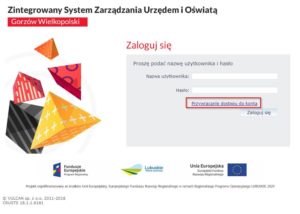 W oknie Przywracanie dostępu jako nazwę użytkownika wprowadź swój PESEL, adres e-mail- który został podany do informacji w przedszkolu.. Następnie zaznacz opcję Nie jestem robotem i kliknij przycisk: Wyślij wiadomość.W przypadku pierwszego logowania należy koniecznie wprowadzić PESEL lub           e-mail.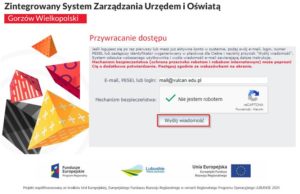 Jeśli po kliknięciu opcji Nie jestem robotem rozwinie się okienko weryfikacji, wykonaj polecane czynności i kliknij przycisk Zweryfikuj.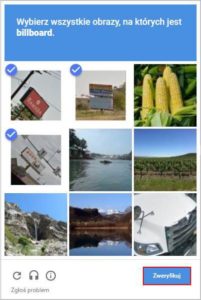 Jeśli tekst lub obrazki są nieczytelne, możesz wyświetlić inne, klikając ikonę: odśwież. Zapoznaj się z treścią komunikatu wyświetlonego na stronie, informującego o przesłaniu na Twój adres e-mail (zapisany w systemie) wiadomości zawierającej dalsze instrukcje.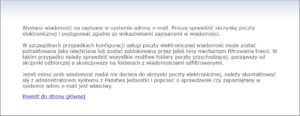 Zaloguj się do swojej poczty elektronicznej, odbierz wiadomość i przeczytaj ją. Wiadomość może trafić do skrzynki odbiorczej lub, w szczególnych przypadkach, do skrzynki wiadomości-śmieci (spamu), stąd należy sprawdzić obydwie. W otrzymanej wiadomości może być przesłany Twój login wygenerowany przez system – zapamiętaj go.Kliknij znajdujący się w wiadomości link aktywacyjny – zostaniesz przekierowany na stronę, na której będziesz mógł wprowadzić swoje hasło.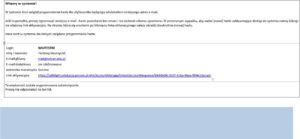 Odnośnik umożliwiający przywrócenie/ nadanie hasła jest jednorazowy, tzn. wygasa po wykorzystaniu. Uzyskanie nowego odnośnika wymaga ponownego zainicjowania procedury odzyskiwania dostępu, którą można wykonywać wielokrotnie.W oknie Przywracanie hasła użytkownika w polach Nowe hasło oraz Powtórz nowe hasło wprowadź swoje i kliknij przycisk Ustaw nowe hasło. Zaznacz opcję Nie jestem robotem.
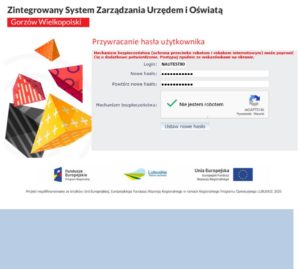 Nowe hasło musi spełniać warunki bezpieczeństwa:długość hasła musi zawierać minimum 8 znaków, w tym wielkie i małe litery, cyfry, znaki niealfanumeryczne (np. @ # ! +) może zawierać maksymalnie 3 kolejne litery użytkownika lub pełnej nazwy użytkownika (imienia i nazwiska),nie może się powtórzyć przy kolejnej zmianie.Jeśli po kliknięciu opcji Nie jestem robotem rozwinie się okienko weryfikacji, wykonaj polecane czynności i kliknij przycisk Zweryfikuj. O prawidłowej autoryzacji użytkownika świadczy komunikat: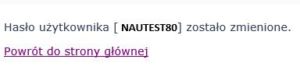 Po aktywacji konta przez Rodziców/opiekunów prawnych Moduł dla Rodzica w systemie iPrzedszkole zapewnia :bieżące monitorowanie należności, historii wpłat, zaległości lub nadpłat,wydruk przelewów lub skopiowanie danych do przelewu,bieżący dostęp do planowanych tygodniowych jadłospisów,dostęp do tablicy ogłoszeń z ważnymi informacjami zamieszczonymi przez przedszkole,możliwość komunikacji z pracownikami przedszkola, innymi rodzicami za pośrednictwem komunikatora, zgłaszanie nieobecności dziecka.iPrzedszkole Mobile   Dzięki aplikacji, dostęp do danych jest możliwy właściwie wszędzie i o każdej porze, bez konieczności korzystania z komputera. Wystarczy posiadać smartfon lub tablet   z systemem Android oraz zainstalowaną aplikację, aby mieć dostęp do wszystkich aktualności, informacji, przypomnień i wydarzeń z życia przedszkola.Bezpłatna aplikacja iPrzedszkole Mobile to pakiet zalet ważnych dla każdego rodzica:Możliwość sprawdzenia jadłospisu z danego dnia oraz tygodnia,Bieżące informacje o wydarzeniach w przedszkolu, wymaganych strojach dla dzieci lub rzeczach, które należy przynieść dla dziecka,Możliwość sprawdzenia podsumowania obecności dziecka w danym tygodniu i miesiącu. Prosty sposób zgłaszania nieobecności bez potrzeby dzwonienia do przedszkola,Bieżąca kontrola należności i rozliczeń z przedszkolemZachęcamy do bezpłatnego pobrania aplikacji iPrzedszkole Mobile w sklepie Google Play.Po zainstalowaniu aplikacji na telefonie należy zalogować się na konto Rodzica w przeglądarce internetowej na stronie www.aplikacje.edukacja.gorzow.pl  i zeskanować wygenerowany kod( punkty 1-4)